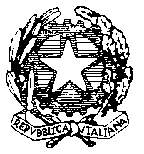 ISTITUTO COMPRENSIVO “Card. Agostino Casaroli”Scuola dell’Infanzia, Primaria e Secondaria di 1° grado Comuni di Castel San Giovanni e Sarmato (PC)Via Verdi,6 – 29015 Castel San Giovanni (PC)    Telefono 0523 842788    Fax 0523 882247e-mail :mediacsg@tin.it  -  pcic81700c@istruzione.it   PEC : mediacsg@legalmail.itCodice fiscale 80011290337CIRC. INT. n. 	49							Castel San Giovanni, 20/05/2021Ai genitori degli alunni classe secondescuole secondarie “G. Mazzini” e “G. Moia”E, p.c.All’ufficio AlunniOGGETTO: seminario tematico “Non è mai troppo presto per parlare di orientamento”- classi secondeIl nostro istituto organizza un seminario tematico sull’offerta scolastica formativa rivolto ai genitori delle classi seconde della scuola secondaria “G. Mazzini” e “G. Moia” dal titolo “Non è mai troppo presto per parlare di orientamento”.Interverrà la dott.ssa Alessandra Augelli dell’Università Cattolica del Sacro Cuore per riflettere sul tema dell’accompagnamento alla scelta, del contrasto agli stereotipi legati alle tipologie di scuole e del valore del consiglio orientativo.L’incontro si terrà venerdì 28 maggio 2021 dalle ore 17.30 alle ore 19.00 da remoto.Il link per partecipare è:https://zoom.us/j/92283017183?pwd=dElGVmNER0hQdXJWdVZMaklLcWd5QT09Si allega la locandina dell’evento.										Il Dirigente scolastico										Maria Cristina Angeleri